บันทึกข้อความส่วนงาน ......................................(หน่วยงานต้นสังกัด)...............โทร.........................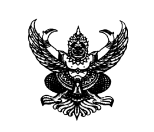 ที่ อว 69........(หน่วยงานต้นสังกัด)......./.........	วันที่      เรื่อง  ขออนุมัติจ้างเหมารถยนต์พร้อมน้ำมันเชื้อเพลิงและแต่งตั้งกรรมการตรวจรับพัสดุเรียน  ผู้อำนวยการสำนักวิจัยและส่งเสริมวิชาการการเกษตรตามหนังสือที่  อว 69.............(เลขที่หนังสือขออนุมัติเดินทางไปปฏิบัติงาน)......ลงวันที่ ..(วันที่ขออนุมัติเดินทางไปปฏิบัติงาน)......... เดือน..............พ.ศ. ………..ข้าพเจ้าพร้อมด้วย………………………………ได้รับอนุมัติให้เดินทางไปปฏิบัติงาน ณ ........(ระบุสถานที่ไปปฏิบัติงานตามหนังสือขออนุมัติเดินทาง).......................  ระหว่างวันที่ ..................เดือน.................พ.ศ...............ถึงวันที่...............เดือน................พ.ศ............... เพื่อ ........................................................................................... นั้นเพื่อให้การเดินทางไปปฏิบัติงานเป็นไปด้วยความเรียบร้อย ข้าพเจ้าจึงขออนุมัติจ้างเหมารถยนต์พร้อมน้ำมันเชื้อเพลิง หมายเลขทะเบียน ............................... ของ .......(ชื่อเจ้าของรถยนต์ที่จ้างเหมา)..................... บ้านเลขที่ ....................หมู่ที่ ........... ตำบล................อำเภอ..........จังหวัด............ระหว่างวันที่ ............เดือน...........พ.ศ....................ถึงวันที่.................เดือน.................พ.ศ. ........... ในอัตราวันละ ..............บาท  จำนวน ......... วัน เป็นจำนวนเงิน ......................... บาท (................................................)  โดยมีพนักงานขับรถยนต์ชื่อ .............(ชื่อพนักงานขับรถยนต์).................................. โดยเบิกจ่ายจากเงินโครงการบริการวิชาการ เรื่อง……………………………….......................................................ประจำปีงบประมาณ พ.ศ. 2567ดังนั้น เพื่อให้การดำเนินงานจ้างเหมาดังกล่าว เป็นไปด้วยความถูกต้องเรียบร้อยตามพระราชบัญญัติการจัดซื้อจัดจ้าง และการบริหารพัสดุภาครัฐ พ.ศ.2560 มาตรา 56 วรรคหนึ่ง (2) (ข) และระเบียบกระทรวงการคลังว่าด้วยการจัดซื้อจัดจ้างและการบริหารพัสดุภาครัฐ พ.ศ.2560 ข้อ 22 ข้อ 79 ข้อ 25 (5) จึงขออนุมัติแต่งตั้งคณะกรรมการตรวจรับพัสดุดังต่อไปนี้.................................		(ตำแหน่ง)..........................  กรรมการ		จึงเรียนมาเพื่อโปรดพิจารณา(..................................................)หัวหน้าโครงการฯบ้านเลขที่ ..... หมู่ที่ ........... ตำบล..............อำเภอ............. จังหวัด...............วันที่ ..............................เรื่อง  ส่งมอบงานเรียน  ประธานคณะกรรมการตรวจรับพัสดุ		ตามที่มหาวิทยาลัยแม่โจ้  ตำบลหนองหาร  อำเภอสันทราย  จังหวัดเชียงใหม่ ได้ทำรายงานผลการพิจารณาและขออนุมัติซื้อ/จ้าง ตามหนังสือที่ อว 69.19.1.2.2/........... ลงวันที่ ……….................…………… กับข้าพเจ้า นาย/นาง/นางสาว.............................. เพื่อจ้างเหมารถยนต์พร้อมน้ำมันเชื้อเพลิง ในโครงการ......(ชื่อโครงการ)............................................................................. บัดนี้ ข้าพเจ้าได้ปฏิบัติงาน เป็นที่เรียบร้อยแล้ว ดังต่อไปนี้1.  จ้างเหมารถยนต์พร้อมน้ำมันเชื้อเพลิง จำนวน .............. วัน อัตราวันละ .........................บาท เป็นเงิน ....................... บาท (........................................)		ในการนี้  ข้าพเจ้า จึงขอส่งมอบงาน ระหว่างวันที่  ..................เดือน ...................พ.ศ............  ถึง วันที่ .............เดือน .................พ.ศ. .............. เพื่อโปรดดำเนินการและเบิกจ่ายค่าจ้าง เป็นจำนวนเงิน  …………….……บาท (…………………………………………)		จึงเรียนมาเพื่อโปรดพิจารณาอนุมัติขอแสดงความนับถือ(……ระบุชื่อผู้รับจ้าง...….)                   ผู้รับจ้างบันทึกข้อความส่วนงาน ......................................(หน่วยงานต้นสังกัด)...............โทร.........................ที่ อว 69........(หน่วยงานต้นสังกัด)......./.........	วันที่      เรื่อง  ขออนุมัติจ้างเหมารถยนต์และแต่งตั้งกรรมการตรวจรับพัสดุเรียน  ผู้อำนวยการสำนักวิจัยและส่งเสริมวิชาการการเกษตรตามหนังสือที่  อว 69.............(เลขที่หนังสือขออนุมัติเดินทางไปปฏิบัติงาน)......ลงวันที่ ..(วันที่ขออนุมัติเดินทางไปปฏิบัติงาน)......... เดือน..............พ.ศ. ………..ข้าพเจ้าพร้อมด้วย………………………………ได้รับอนุมัติให้เดินทางไปปฏิบัติงาน ณ ........(ระบุสถานที่ไปปฏิบัติงานตามหนังสือขออนุมัติเดินทาง).......................  ระหว่างวันที่ ..................เดือน.................พ.ศ...............ถึงวันที่...............เดือน................พ.ศ............... เพื่อ ........................................................................................... นั้นเพื่อให้การเดินทางไปปฏิบัติงานเป็นไปด้วยความเรียบร้อย ข้าพเจ้าจึงขออนุมัติจ้างเหมารถยนต์ หมายเลขทะเบียน ............................... ของ .......(ชื่อเจ้าของรถยนต์ที่จ้างเหมา)..................... บ้านเลขที่ ....................หมู่ที่ ........... ตำบล................อำเภอ..........จังหวัด............ระหว่างวันที่ ............เดือน...........พ.ศ....................ถึงวันที่.................เดือน.................พ.ศ. ........... ในอัตราวันละ ..............บาท  จำนวน ......... วัน เป็นจำนวนเงิน ......................... บาท (................................................)  โดยมีพนักงานขับรถยนต์ชื่อ .............(ชื่อพนักงานขับรถยนต์).................................. โดยเบิกจ่ายจากเงินโครงการบริการวิชาการ เรื่อง………………………………………………..............................................................ประจำปีงบประมาณ พ.ศ. 2567ดังนั้น เพื่อให้การดำเนินงานจ้างเหมาดังกล่าว เป็นไปด้วยความถูกต้องเรียบร้อยตามพระราชบัญญัติการจัดซื้อจัดจ้าง และการบริหารพัสดุภาครัฐ พ.ศ.2560 มาตรา 56 วรรคหนึ่ง (2) (ข) และระเบียบกระทรวงการคลังว่าด้วยการจัดซื้อจัดจ้างและการบริหารพัสดุภาครัฐ พ.ศ.2560 ข้อ 22 ข้อ 79 ข้อ 25 (5) จึงขออนุมัติแต่งตั้งคณะกรรมการตรวจรับพัสดุดังต่อไปนี้.................................		(ตำแหน่ง)..........................  กรรมการ		จึงเรียนมาเพื่อโปรดพิจารณา(..................................................)หัวหน้าโครงการฯบ้านเลขที่ ..... หมู่ที่ ........... ตำบล..............อำเภอ............. จังหวัด...............โทรศัพท์ ...................................................วันที่ ..............................เรื่อง  ส่งมอบงานเรียน  ประธานคณะกรรมการตรวจรับพัสดุ		ตามที่มหาวิทยาลัยแม่โจ้  ตำบลหนองหาร  อำเภอสันทราย  จังหวัดเชียงใหม่ ได้ทำรายงานผลการพิจารณาและขออนุมัติซื้อ/จ้าง ตามหนังสือที่ อว 69.19.1.2.2/........... ลงวันที่ ………..................………… กับข้าพเจ้า นาย/นาง/นางสาว.............................. เพื่อจ้างเหมารถยนต์ ในโครงการ........................................(ชื่อโครงการ)..................................................บัดนี้ ข้าพเจ้าได้ปฏิบัติงาน เป็นที่เรียบร้อยแล้ว ดังต่อไปนี้1.  จ้างเหมารถยนต์ จำนวน .............. วัน อัตราวันละ .........................บาท เป็นเงิน ....................... บาท (........................................)		ในการนี้  ข้าพเจ้า จึงขอส่งมอบงาน ระหว่างวันที่  ..................เดือน ...................พ.ศ............  ถึง วันที่ .............เดือน .................พ.ศ. .............. เพื่อโปรดดำเนินการและเบิกจ่ายค่าจ้าง เป็นจำนวนเงิน  …………….……บาท (…………………………………………)		จึงเรียนมาเพื่อโปรดพิจารณาอนุมัติขอแสดงความนับถือ(……ระบุชื่อผู้รับจ้าง...….)ผู้รับจ้างบันทึกข้อความส่วนงาน ...................(หน่วยงานต้นสังกัด)...........................โทร..........................ที่ อว 69.......(หน่วยงานต้นสังกัด)..../..........	วันที่      เรื่อง  ขออนุมัติเดินทางไปปฏิบัติงานภายในประเทศเรียน  คณบดี/ ผู้อำนวยการสำนัก		ข้าพเจ้า…………………………………….…ตำแหน่ง…………………….. ระดับ............ขั้น…………………..บาท สังกัด………………..………มีความประสงค์จะขออนุมัติเดินทางไปปฏิบัติงาน ณ ………………………………………………… ประมาณ ……...…วัน พร้อมด้วย…………..…………….…………………………………………………………………………..…………...ระหว่างวันที่…………เดือน…………พ.ศ. ………ถึงวันที่………เดือน……………..พ.ศ. ………ด้วยข้อปฏิบัติงาน เรื่อง…………......................................................................................................................................................................ในการนี้ ข้าพเจ้าจะเดินทางโดยพาหนะ………………………………………..…และจะมีค่าใช้จ่ายในการเดินทางครั้งนี้(ประมาณการ)		1.  ค่าเบี้ยเลี้ยง (.... คน x …..บาท x ..... วัน)		…………………………….. บาท			2.  ค่าเช่าที่พัก (.... คน x …..บาท x ..... วัน)		…………………………….. บาท			3.  ค่าพาหนะเดินทาง 				……………………………. บาท			4.  ค่าใช้จ่ายอื่น ๆ 				……….…………………... บาท						รวม…………………………………..……. บาทค่าใช้จ่ายตามประมาณการข้างต้นนี้ จะเบิกจ่ายจากเงินโครงการบริการวิชาการ เรื่อง ......................... ............................................................................................................................ประจำปี .................. และข้าพเจ้า              (   )  จะจ่ายเงินส่วนตัวทดรองไปก่อน     (   )  จะขอยืมเงินทดรองจ่ายไปก่อน		จึงเรียนมาเพื่อโปรดพิจารณาอนุมัติ      ……………………………….……………. ผู้ขออนุมัติ	(………….………………………………….)ความเห็นของผู้อำนวยการกอง			      ความเห็นของผู้อำนวยการกองบริหารงานสำนักวิจัยฯ……………………………………………………………………………..        ……………………………………………………………………………             ……………………………………………………………..                     ……………………………………………………………โดยให้ใช้เงินของ โครงการ....................................................................................... ประจำปีงบประมาณ พ.ศ. 2567ความเห็นของงานการเงิน	1.  ขณะนี้งบประมาณค่าใช้จ่ายในการเดินทางไปปฏิบัติงานมียอดคงเหลือ……………………………….….……….	2.  ผู้ขออนุมัติยังคงค้างเงินยืมไว้ในครั้งก่อนฯ ………………………………………………….………………………………   ……….……………………………..เจ้าหน้าที่การเงิน/บัญชีความเห็นของผู้อำนวยการสำนักวิจัยฯ ………………………………….…………………………………………………………...…………..   ……….……………………………. ผู้อำนวยการสำนักวิจัยฯคำสั่งของผู้มีอำนาจ………………………….………………….……………………………………………………………………………..……….บันทึกข้อความส่วนงาน ...................(หน่วยงานต้นสังกัด)...........................โทร..........................ที่ อว 69.......(หน่วยงานต้นสังกัด)..../..........	วันที่      เรื่อง  ขออนุญาตเดินทางไปปฏิบัติงานในโครงการบริการวิชาการ เรียน  ผู้อำนวยการสำนักวิจัยและส่งเสริมวิชาการการเกษตร		ข้าพเจ้า.....................................  ตำแหน่ง ................................ สังกัด....................................              มีความประสงค์จะขออนุญาตเดินทางไปปฏิบัติงาน .............................................. ณ .........................................พร้อมด้วย...............................................ระหว่างวันที่……………………….…เดือน……………….……พ.ศ. …….…ถึงวันที่………เดือน……………..พ.ศ. ………ด้วยข้อปฏิบัติงานเรื่อง………….....................................................................ในการนี้ข้าพเจ้า          จะเดินทางโดยพาหนะ........................และมีรายละเอียดค่าใช้จ่ายต่าง ๆ  ดังต่อไปนี้1.  ค่าเบี้ยเลี้ยง (.... คน x …..บาท x ..... วัน)	…………………………….. บาท			2.  ค่าเช่าที่พัก (.... คน x …..บาท x ..... วัน)	…………………………….. บาท			3.  ค่าพาหนะเดินทาง 				……………………………. บาท			4.  ค่าใช้จ่ายอื่น ๆ 				……….…………………... บาท                 			       รวมเป็นจำนวนทั้งสิ้น  ………….……............ บาท     	                                                                      (...........................................)ค่าใช้จ่ายตามประมาณการข้างต้นนี้ โดยเบิกจ่ายจากเงินโครงการบริการวิชาการ เรื่อง....................................ประจำปีงบประมาณ พ.ศ. 2567  และข้าพเจ้า (   ) จะจ่ายเงินส่วนตัวทดรองไปก่อน (  ) จะขอยืมเงินทดรองจ่ายไปก่อน    จึงเรียนมาเพื่อโปรดพิจารณาอนุมัติ    ………………………………..……………. ผู้ขออนุมัติ	    (.............................................)